30-3-2020ΜαθηματικάΜετρώ προφορικά ως το δέκα.Γράφω τους αριθμούς από το 1 ως το 5 στο τετράδιό μου πολλές φορές.Μετρώ τα σχήματα και γράφω τον αριθμό                                                                         ……..                                                                        ………                                                                       ………                                                                       ………                                                                      ……….Γράφω τους αριθμούς που λείπουν1   2   …   4    …1   …   3   …   ……  …  3    4   …1   2    3   …   …1   …  …  …    5Προσθέτω τους αριθμούς1 + 1 = …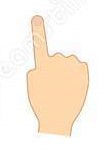 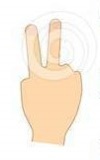 2 + 1 = …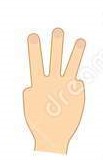 2 + 2 = …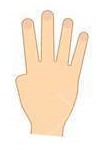 